1) La percentuale degli alunni stranieri presenti nell' istitutocomprensivo Raffaello Sanzio è di circa 15%.2)La percentuale di alunni stranieri delle scuole secondarie di Igrado della regione Marche è di 13,2% e dell' Italia è di circa 9,3%mentre nelle scuole secondarie di secondo grado la percentuale èdi 6,2%3)La percentuale di alunni stranieri presenti nelle Marche è di13,2% e dell' italia è il 47,2%.4) I migranti sono venuti nel nostro paese per motivi economici(povertà) e politici.Hanno scelto il nostro paese perchè qui non cisono guerre e persecuzioni.5) Le migrazioni del passato hanno un' altra causa: la religione. Pervolere degli dei le persone erano costrette a spostarsi perchè eranopoliteisti.9,2% STRANIERI IN ITALIA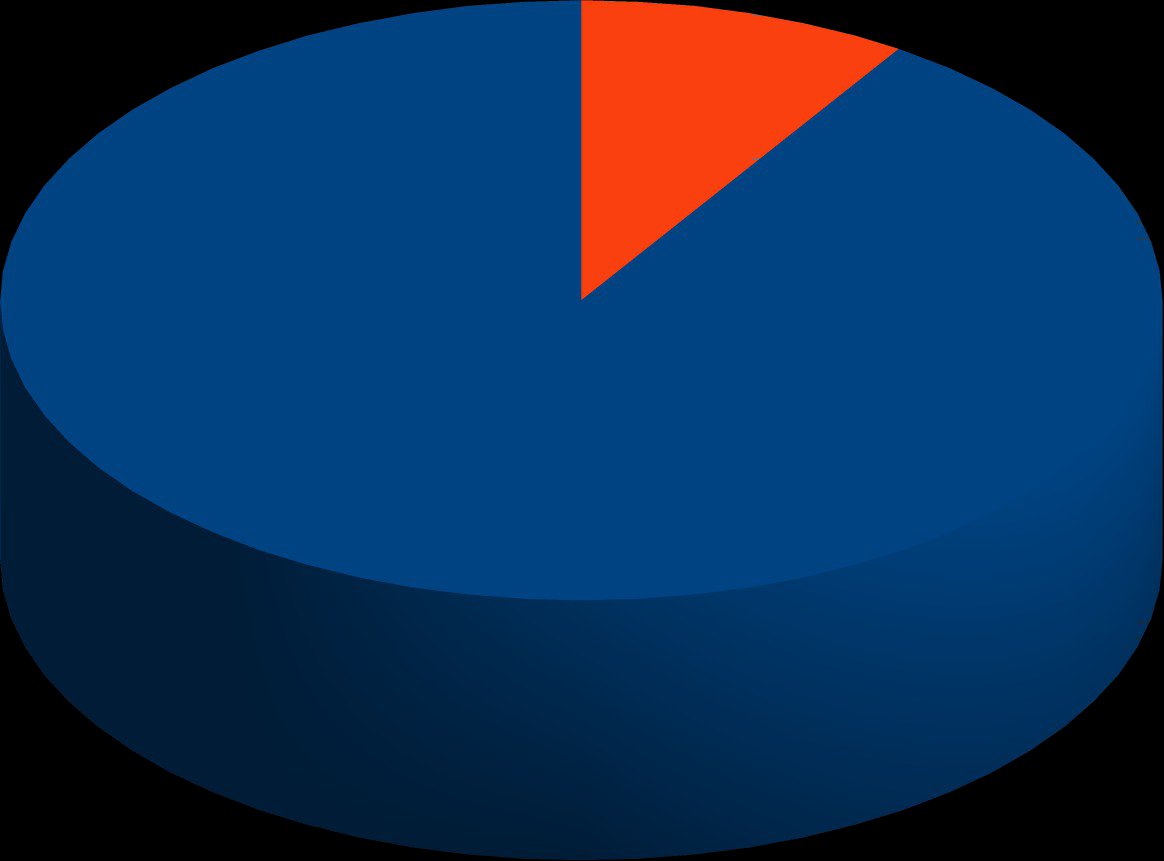 PERSONE IN ITALIAPERSONE STRANIERE INITALIAclasseN. alunni classeN. alunni stranieri (F.A)N. alunni stranieri (F.R)N. alunni stranieri (F.%)1^ A2533/25=0,1212,00%1^ B2544/25=0,1616,00%1^ C2555/25=0,2020,00%2^ A2333/23=0,1313,00%2^ B2333/23=0,1313,00%2^ C2455/24=0,2121,00%3^ A2722/27=0,077,00%3^ B2577/25=0,2828,00%3^ C2733/27=0,1111,00%TOT.2243535/224=0,1616,00%